                                  "Возвращение в молодость"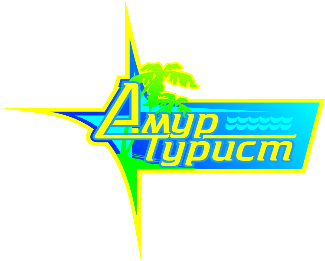 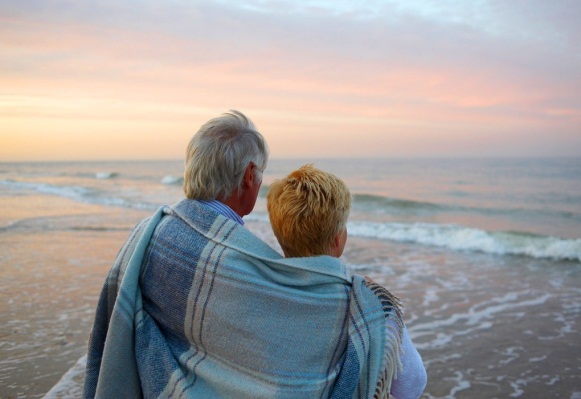 (5 дн./4 н.)Маршрут тура: Симферополь - Ялта - Ливадия - Алушта - Севастополь - Бахчисарай – СимферопольВы – активный пенсионер!? Не хотите сидеть дома и смотреть в телевизор? Поехали в Крым!
Участники тура увидят основные красоты Крыма в комфортное для прогулок время (весна, раннее лето, осень).
Участники тура будут проживать в комфортном отеле на Южном берегу Крыма, вкусно и полезно кушать, общаться с людьми примерно одного возраста, познавать историю и природу Крыма.Экскурсионный тур по Крыму для активных людей возраста 55+Программа тураСтоимость от 22500 руб/чел.Важная информация:Цены на дополнительные экскурсии являются предварительными и могут меняться в течение сезона.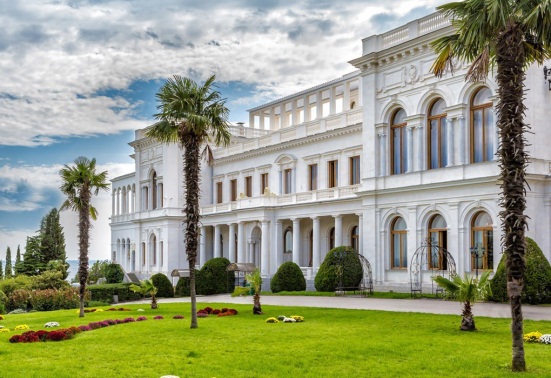 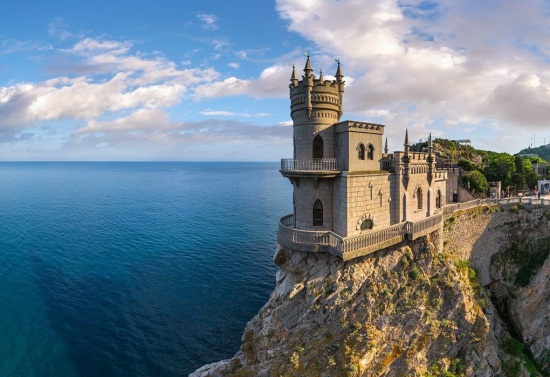 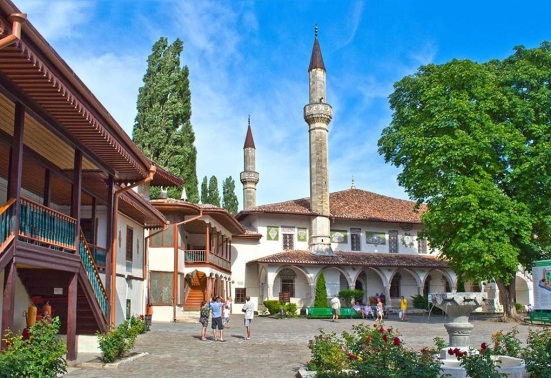 675000, г. Благовещенск, ул. Кузнечная, д 1.e-mail: amurturist.blag@mail.ruwww.amurturist.infoТел: (4162) 99 – 11 – 44,  99 – 11 – 55 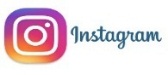 Мы в                                amurturist.info1 деньГорода: Симферополь, АлуштаДостопримечательности: Аю-Даг – Медведь-гораВстреча группы в НОВОМ аэропорту г. Симферополь с 11.00 до 11.30 (при выходе из зоны получения багажа поворачиваете направо, мимо стойки «TAXI». Встреча с гидом происходит с наружной стороны выхода для «Туристических групп», табличка «ВОЗВРАЩЕНИЕ В МОЛОДОСТЬ»).
Отъезд в 11.30. Прогулка по центру Симферополя – история города, исторические места «Крымской весны – 2014 года». Посещение Свято-Троицкого женского монастыря в г. Симферополь, где покоятся мощи Святого Луки. 
Обед (входит в стоимость).
Переезд на Южный берег Крыма с путевой экскурсией в Алушту.
Размещение в отеле Большой Алушты. Пешеходная экскурсия по парку «Утес» (200 руб/чел.) с видом на Медведь-гору. Дегустация Массандровских вин (по желанию, за дополнительную плату – от 300 руб). 
Ужин (входит в стоимость).Питание: Обед, ужин.2 деньГорода: Ялта, ЛивадияДостопримечательности: Воронцовский дворец-музей, Ласточкино Гнездо, Ливадийский дворецЗавтрак (входит в стоимость).
Переезд в Ялту с остановкой на видовой площадке над Гурзуфом. Посещение Алупкинского дворца графа Воронцова (350 руб/чел + 100 руб. парк) с экскурсией по парку. Остановка с видом на символ Крыма - Ласточкино гнездо. 
Обед (входит в стоимость).
Переезд в Ливадию. Посещение дворца Романовых (400 руб/чел). Прогулка-экскурсия по Ялтинской набережной. Свободное время на ужин (не входит в стоимость).
Возвращение в Алушту в отель.Питание: Завтрак, обед.3 день Города: Алушта, ЯлтаДостопримечательности: Крымский природный заповедник, Дом-музей А.П. ЧеховаЗавтрак (входит в стоимость). Поездка в Крымский природный заповедник (800 руб/чел).
Обед на природе – туристский перекус (входит в стоимость).
Выезд в Ялту. Посещение дома-музея А.П. Чехова (200 руб/чел).
Переезд в Алушту. Остановка на обзорной точке над Гурзуфом, Медведь-горой и Артеком. Возвращение в Алушту, свободное время, отдых у моря.
Ужин (не входит в стоимость).Питание: Завтрак, обед.4 деньГорода: СевастопольДостопримечательности: Диорама штурма Сапун-горы, Херсонес Таврический, Памятник адмиралу Нахимову, Графская пристань, Приморский бульвар, Памятник затопленным кораблямЗавтрак (входит в стоимость).
Переезд в город-герой Севастополь. Посещение музея освобождения Севастополя - Диорама «Штурм Сапун-горы» (350 руб/чел). Переезд в археологический заповедник «Херсонес Таврический» (300 руб/чел), экскурсия по заповеднику. Переезд в центр. 
Время на обед (не входит в стоимость).
Посещение Исторического центра (памятник Нахимову, Графская пристань, Приморский бульвар, памятник Затопленным кораблям). Морская прогулка по бухте Севастополя, подход к боевым кораблям и подводным лодкам Черноморского Флота Российской Федерации (400 руб/чел).
Возвращение в Алушту в отель. Ужин (входит в стоимость).Питание: Завтрак, ужин.5 деньГорода: Бахчисарай, СимферопольДостопримечательности: Ханский дворец, Свято-Успенский монастырьЗавтрак (входит в стоимость). Выселение из номеров.
Переезд в Бахчисарай через Симферополь. 
Посещение Ханского дворца (300 руб/чел) и Свято-Успенского пещерного мужского монастыря.
Обед блюдами крымско-татарской кухни (входит в стоимость). Мастер-класс по приготовлению крымских чебуреков (150 руб/чел). 
Переезд в аэропорт г. Симферополь. окончание тура (прибытие в аэропорт около 18.00).
ВАЖНО: Обратные билеты брать на вечернее время, после 20:00!Питание: Завтрак, обед.В стоимость входит: • размещение в номерах с удобствами, 
• питание (полупансион), 
• услуги экскурсовода, 
• входные билеты в музеи (Обзорная экскурсия по городу Симферополь, обзорная экскурсия по набережной Ялты; обзорная экскурсия по Севастополю, выставка военной техники на Сапун-горе; экскурсия в Свято-Успенский мужской монастырь), 
• транспортное обслуживание по всему маршруту, 
Питание: Завтрак + ужин. 2-разовое. По программе (в первый и последний день предусмотрен обед).В стоимость не входит: Авиаперелёт Благовещенск-Москва-Благовещенск Авиаперелёт Москва-Симферополь-МоскваДополнительные экскурсии (посещение по желанию).
